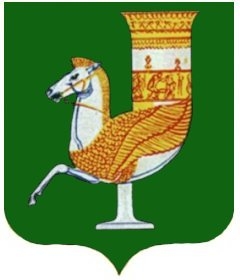 П  О  С  Т  А  Н  О  В  Л  Е  Н  И  Е   АДМИНИСТРАЦИИ   МУНИЦИПАЛЬНОГО  ОБРАЗОВАНИЯ «КРАСНОГВАРДЕЙСКИЙ  РАЙОН»От 31.08.2023г. № 624с. КрасногвардейскоеО признании утратившим силу постановления администрации МО «Красногвардейский район» №506 от 07.12.2016г. «Об утверждении Инвестиционной стратегии МО «Красногвардейский район» на период до 2025 года»	В целях приведения в соответствие нормативных актов администрации МО «Красногвардейский район», руководствуясь Решением Совета народных депутатов муниципального образования «Красногвардейский район» №38 от 25.08.2023 года, Уставом МО «Красногвардейский район»ПОСТАНОВЛЯЮ:	1. Признать утратившим силу постановление администрации МО «Красногвардейский район» №506 от 07.12.2016г. «Об утверждении Инвестиционной стратегии МО «Красногвардейский район» на период до 2025 года».	2. Опубликовать настоящее постановление в газете Красногвардейского района «Дружба» и разместить на официальном сайте администрации МО «Красногвардейский район» в сети «Интернет». 	3. Контроль за исполнением данного постановления возложить на отдел экономического развития и торговли администрации МО «Красногвардейский район.	4. Настоящее постановление вступает в силу с момента его подписания. Глава МО «Красногвардейский район»				                   Т.И. Губжоков  